Supplementary informationAssociation of sociodemographic factors and internet query data with pertussis infections in Shandong, ChinaTable S1. The search queries used in data analysis.Figure S1. City-specific percentage of urban population, GPC, percentage of highly educated population and percentages of population (0-14 years old, 15-64 years old and over 65 years old) in Shandong.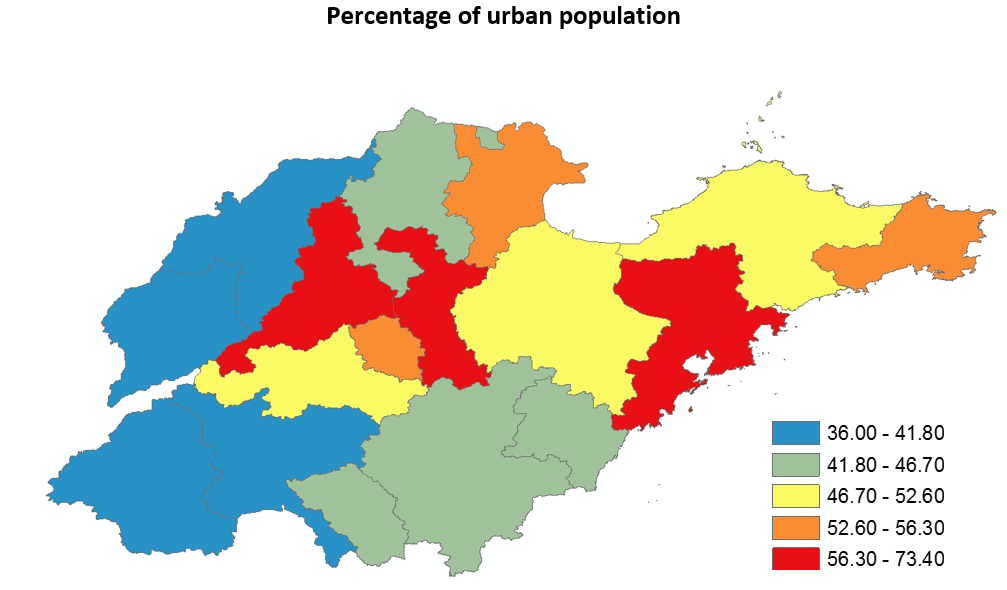 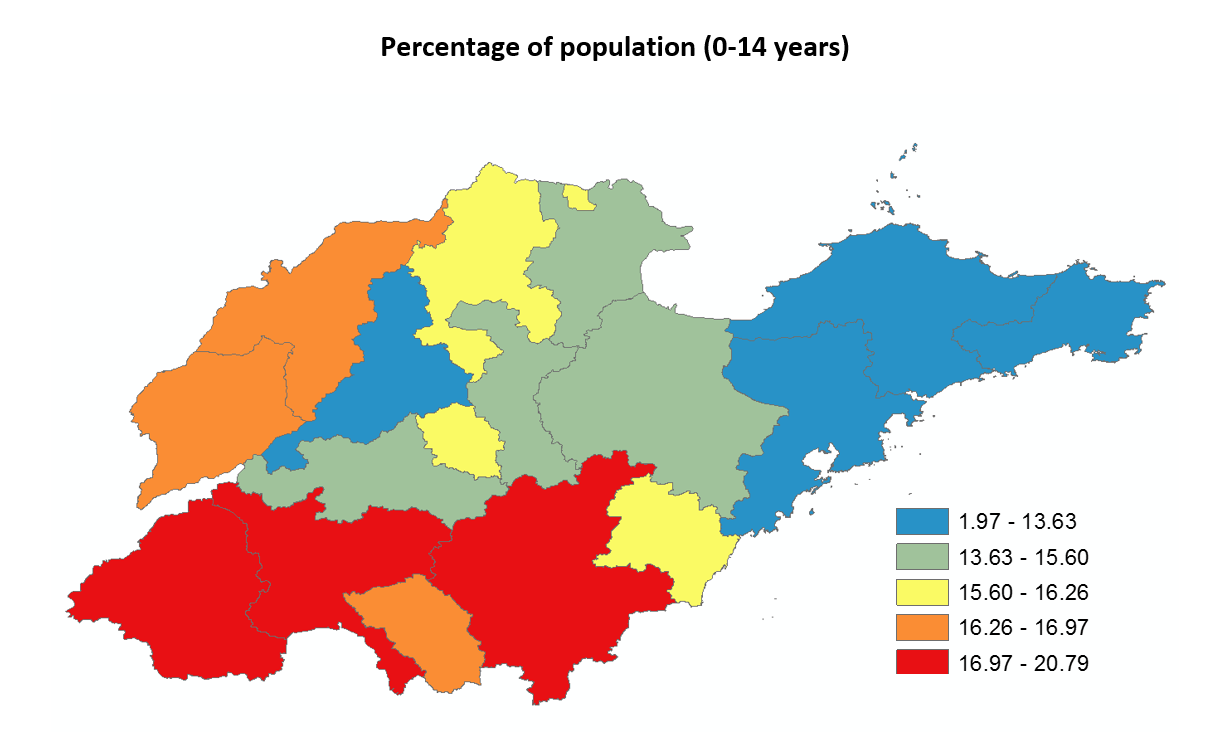 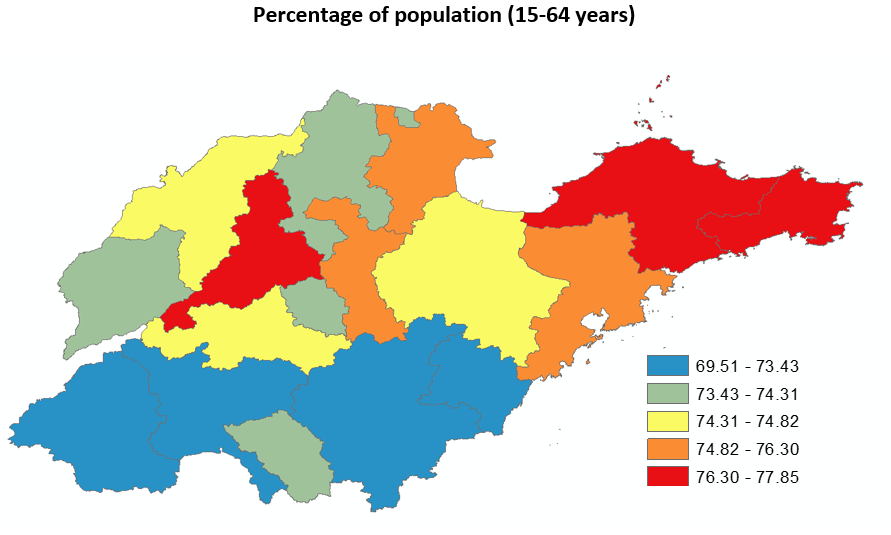 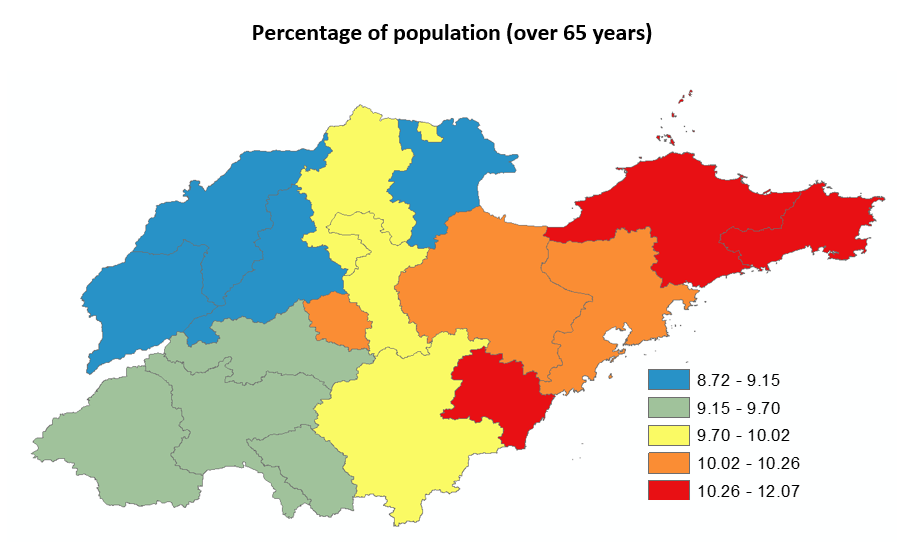 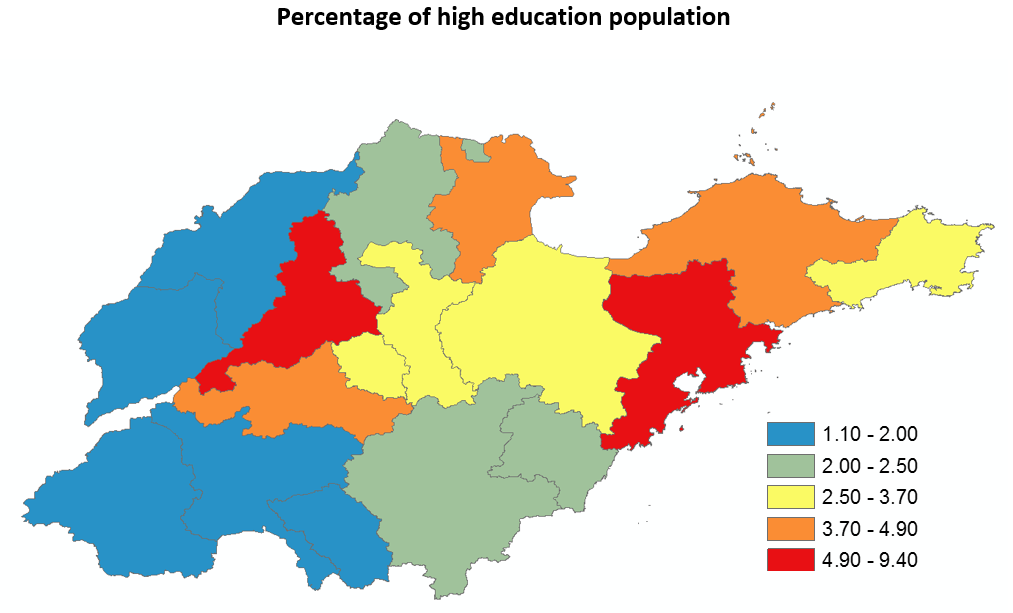 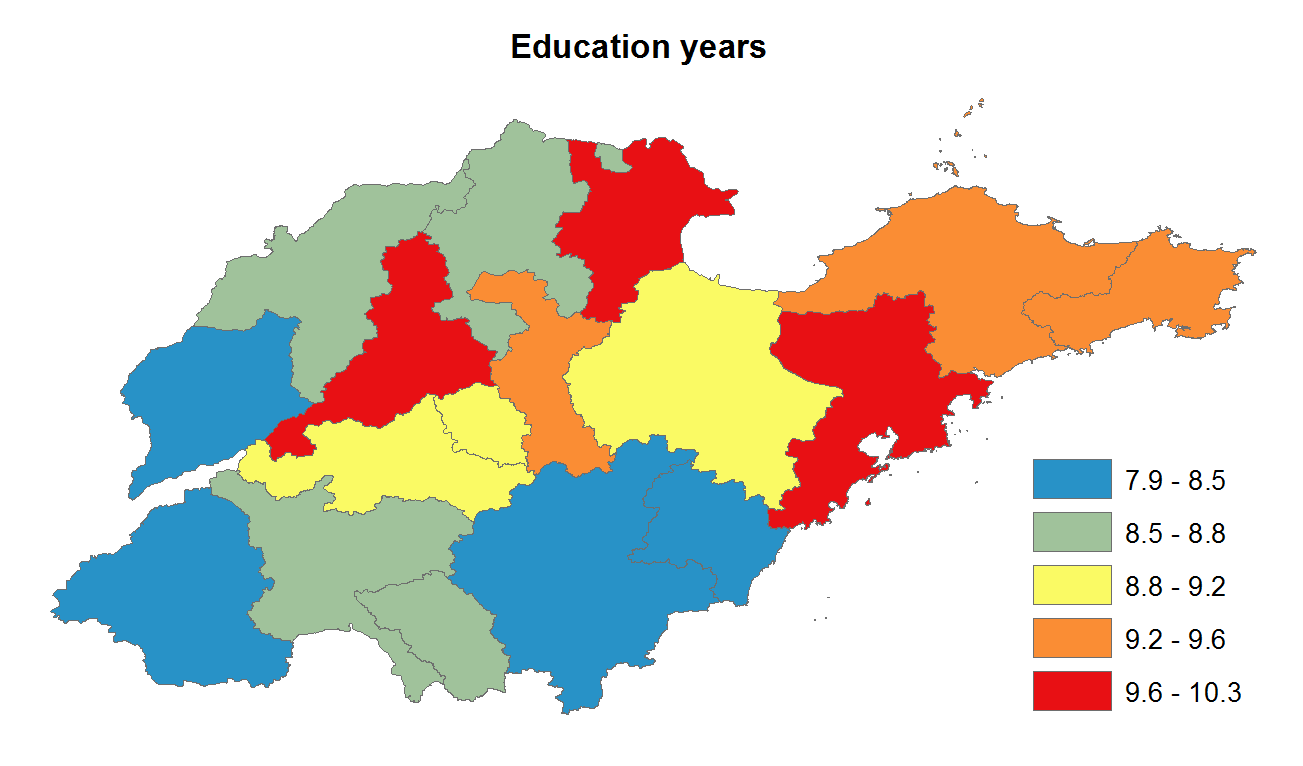 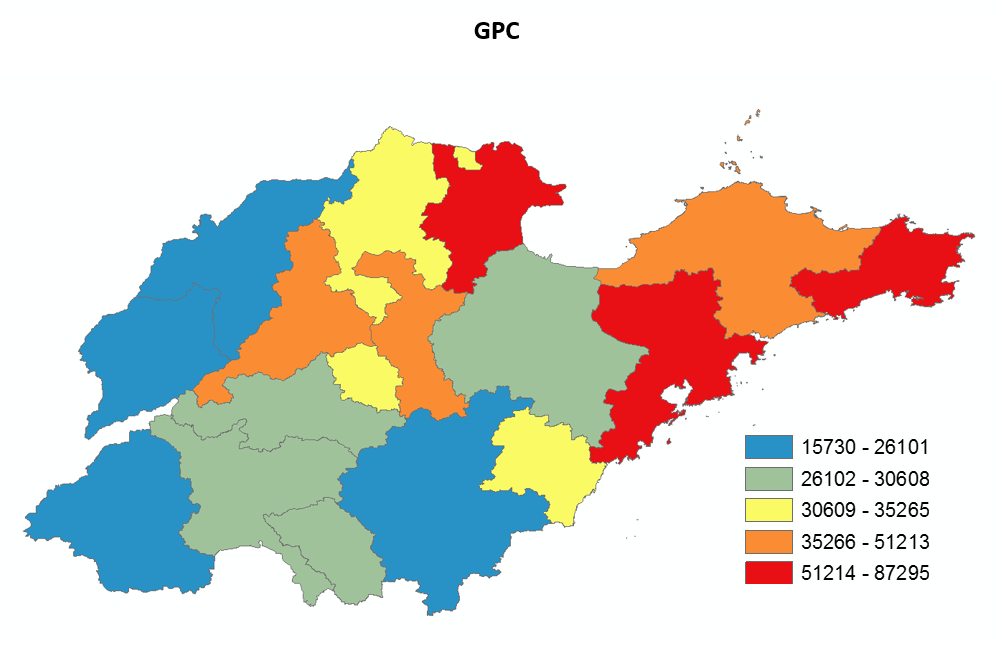 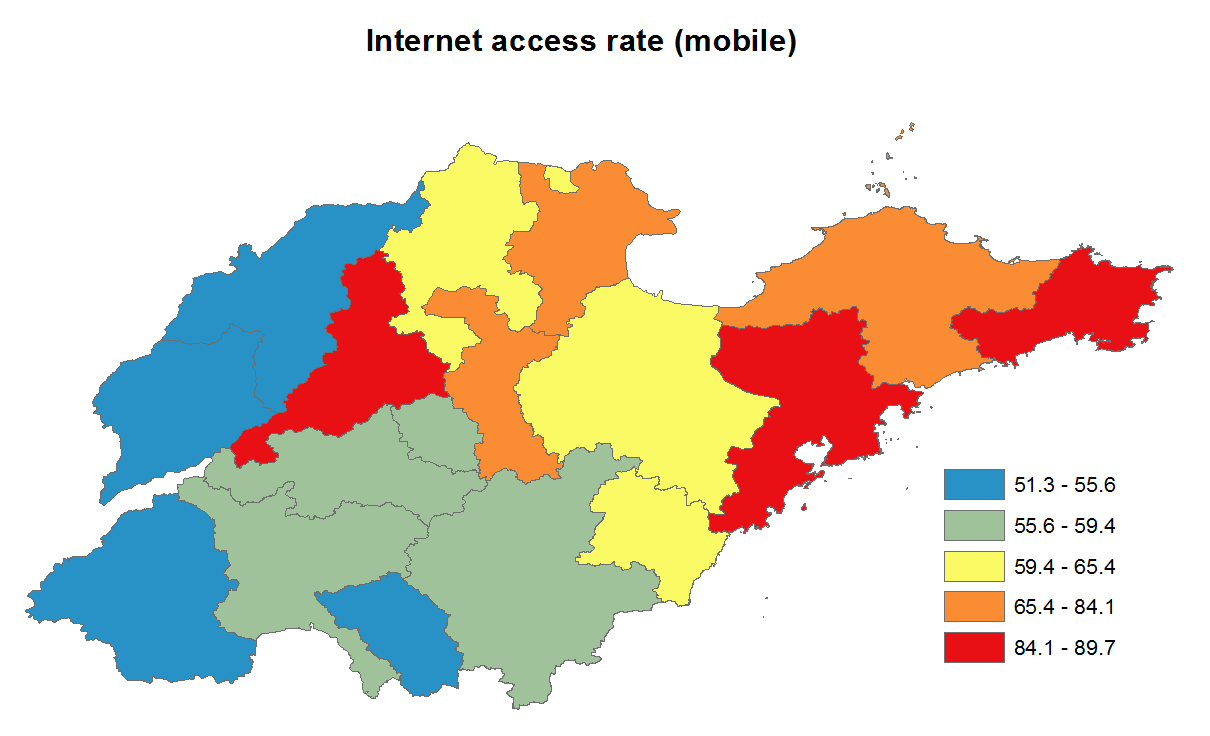 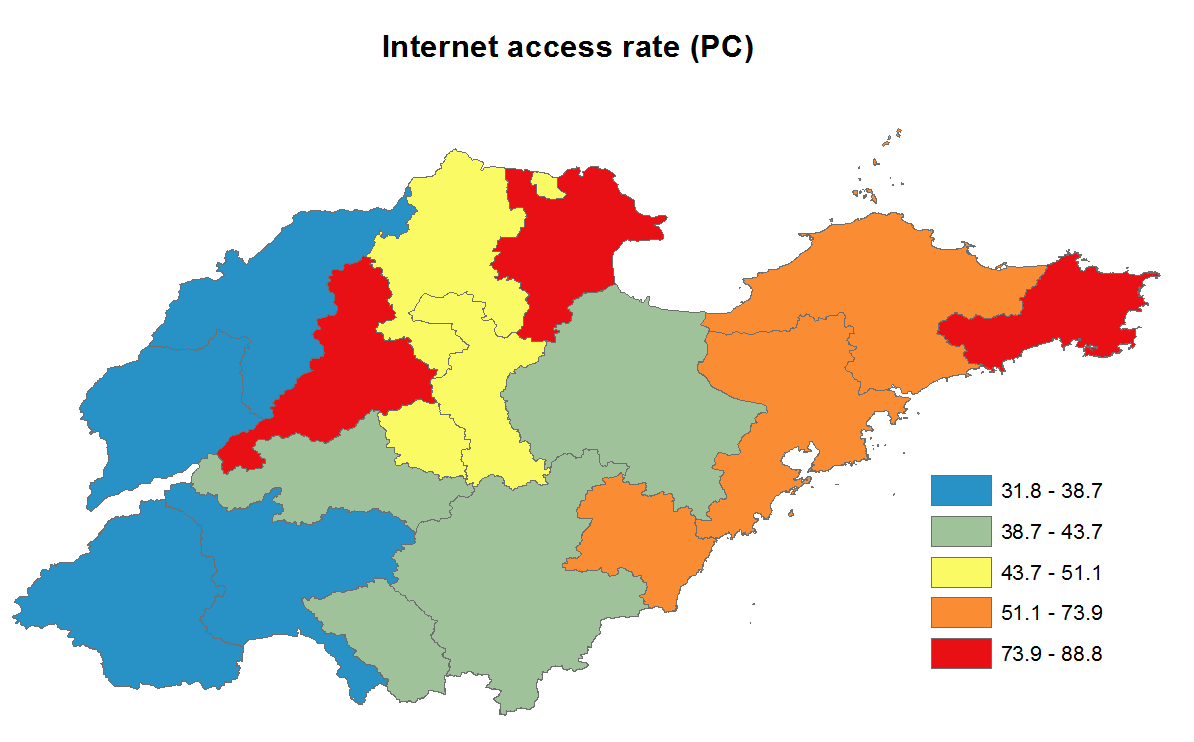 Figure S2. The regression tree modelling the hierarchical relationship between the temporal risks (time-series data, peaking number and increasing intensity) of pertussis infections and internet query with sociodemographic factors in Shandong province between 2009 and 2017 (The regression trees showed the threshold values, mean correlation coefficient; N is the percentage of entire data in the cell (the number of cities)). 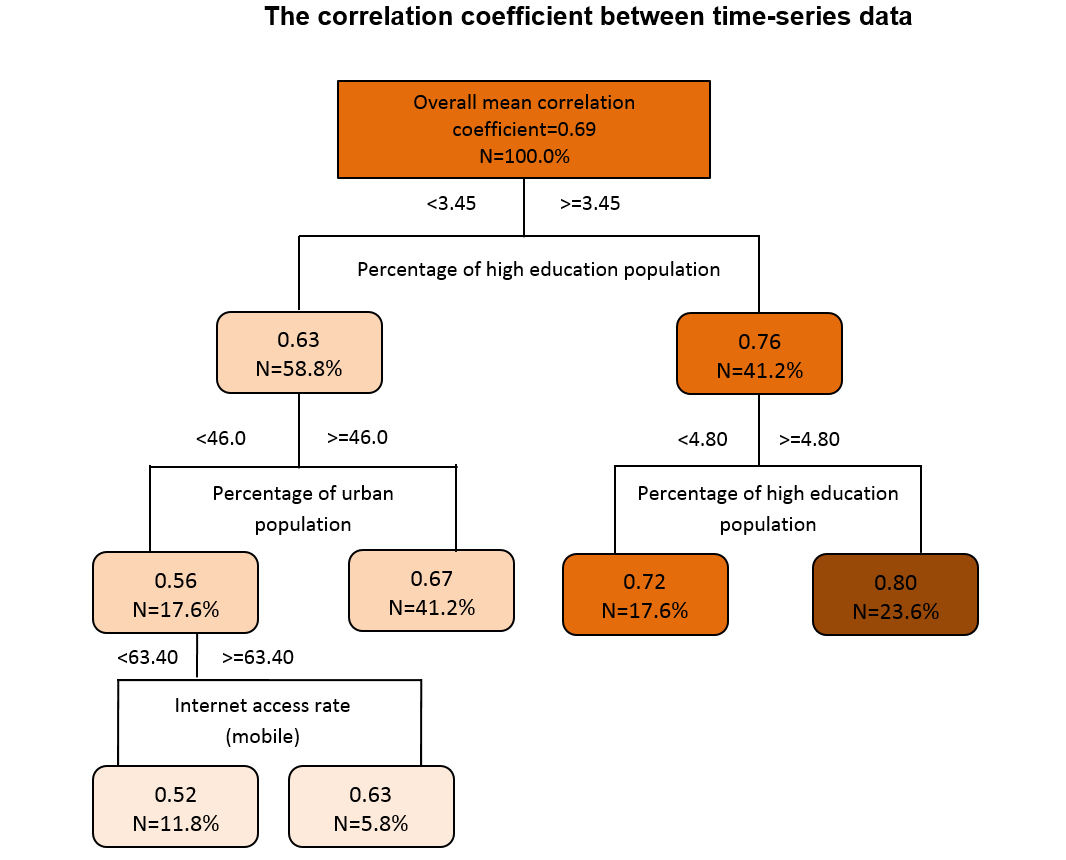 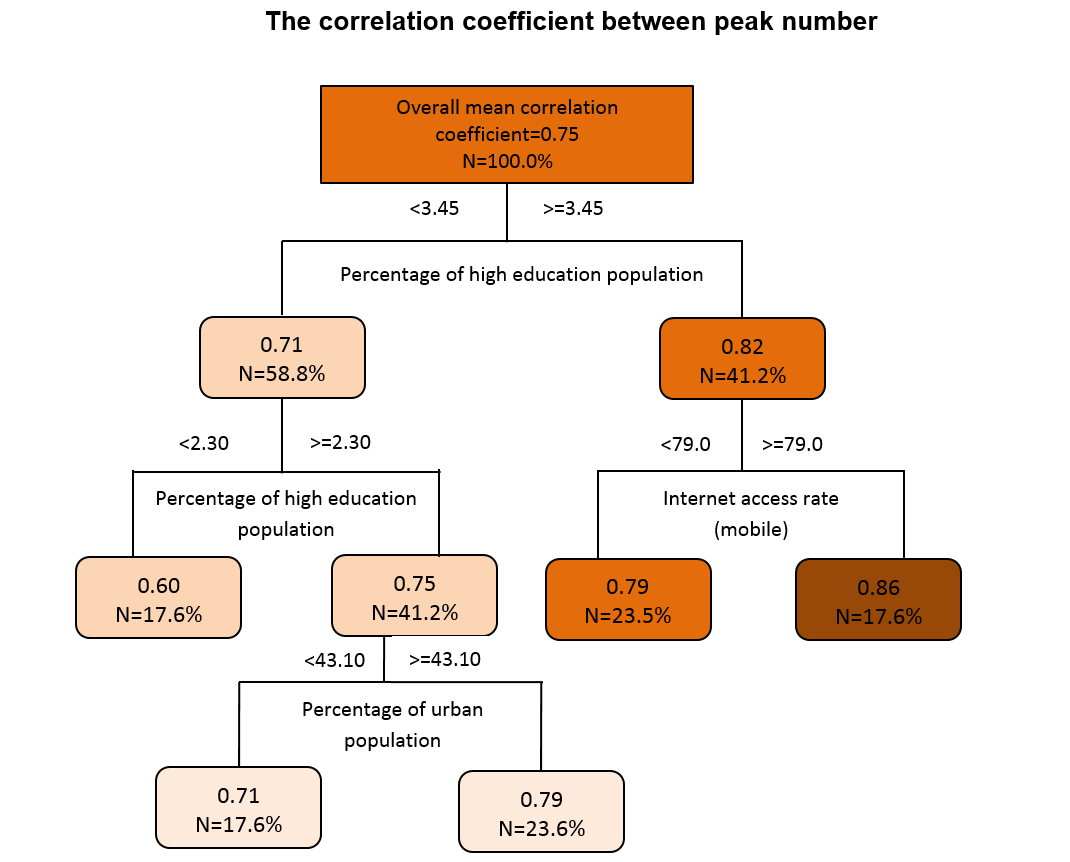 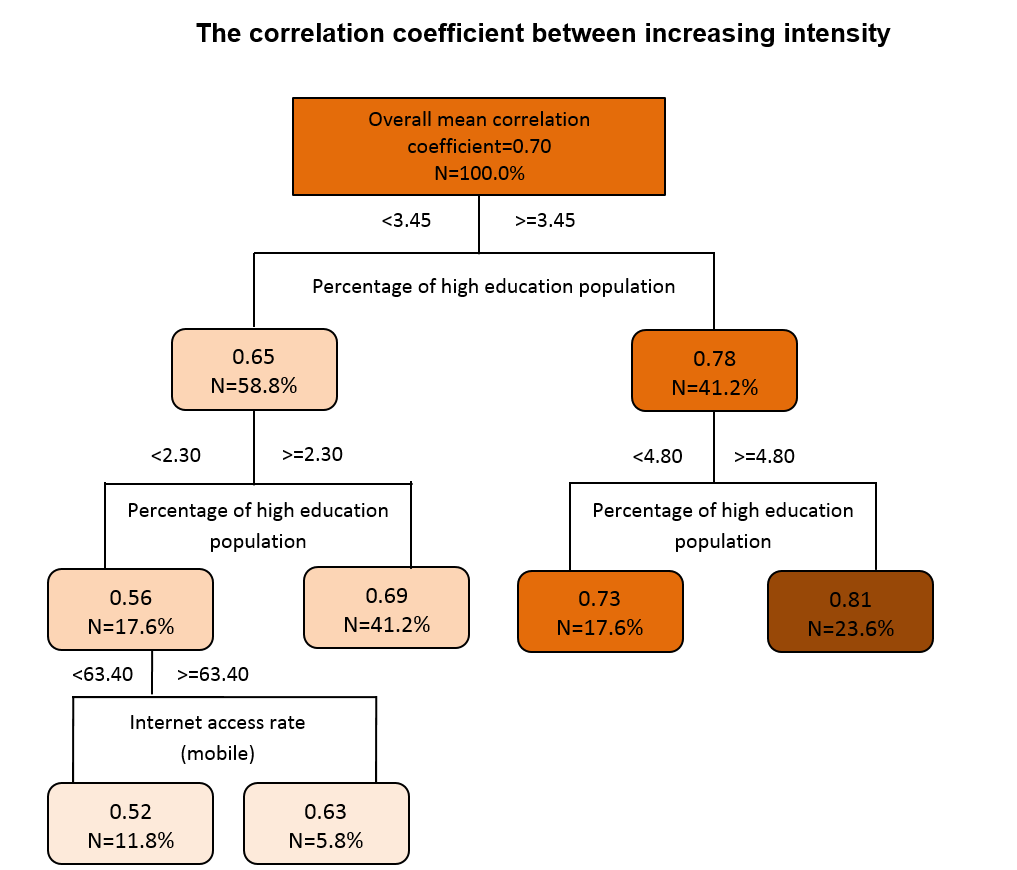 PertussisPertussis infectionsPertussis vaccinePertussis preventionPertussis treatmentsPertussis infection periodPertussis symptomsPertussis mortalityPertussis medicationsPertussis in children